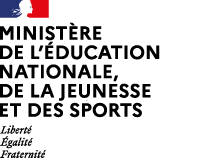 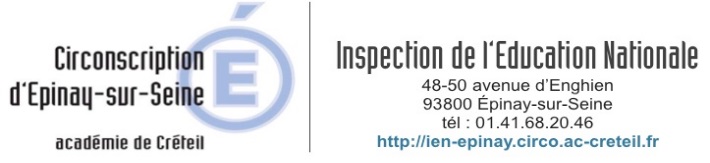 DEMANDE D’OBSERVATIONConseillère d’Aide à la Scolarisationdes Élèves en situation de HandicapÉcole :     		Date de la demande :     Enseignant :      Nom & Prénom de l’élève :      	Date de naissance :     Niveau de classe : 	A-t-il été maintenu : 	Si maintien, préciser le niveau : L’élève a-t-il été vu par le psychologue scolaire ?	oui 	non L’élève a-t-il été vu par le médecin scolaire 	oui 	non L’élève a-t-il un dossier MDPH 	oui 	non Y a-t-il eu une notification MDPH 	oui 	non Préciser : heures d’AVS, scolarisation à temps complet/partiel, matériel adaptéL’élève bénéficie-t-il d’une prise en charge spécifique au sein de l’école ?PPRE 	oui 	non PAP 	oui 	non APC 	oui 	non RASED  aide E/G 	oui 	non MPVS 	oui 	non PAI 	oui 	non Préciser s’il bénéficie d’une prise en charge extérieureLes points forts de l’élève sont  La difficulté de l’élève se situe plus particulièrement au niveau de : Comportement et attitudes Langage oral Langage écrit Attention / concentration Difficulté motrice	  motricité fine	 motricité globale  Trouble sensoriel (vue / audition) Difficultés relationnelles	  avec ses pairs	 avec les adultes Entrée dans les apprentissages Autre 	Précisez les difficultés cochées :      Cette demande d’observation a pour but : Une première observation car la situation de cet élève pose la question de la mise en place d’un PPS La préparation d’une réunion (REE ou RESS) Un projet d’orientation (ULIS, IME …) Une aide à la mise en place des aménagements pédagogiques Autre :      Renseignements complémentaires   (vous pouvez écrire au verso si besoin)